Course:Course:Principles of Genetic ManipulationPrinciples of Genetic ManipulationPrinciples of Genetic ManipulationPrinciples of Genetic ManipulationPrinciples of Genetic ManipulationPrinciples of Genetic ManipulationPrinciples of Genetic ManipulationPrinciples of Genetic ManipulationPrinciples of Genetic ManipulationCourse id:3МГО1О01Course id:3МГО1О01Principles of Genetic ManipulationPrinciples of Genetic ManipulationPrinciples of Genetic ManipulationPrinciples of Genetic ManipulationPrinciples of Genetic ManipulationPrinciples of Genetic ManipulationPrinciples of Genetic ManipulationPrinciples of Genetic ManipulationPrinciples of Genetic ManipulationNumber of ECTS:6Number of ECTS:6Principles of Genetic ManipulationPrinciples of Genetic ManipulationPrinciples of Genetic ManipulationPrinciples of Genetic ManipulationPrinciples of Genetic ManipulationPrinciples of Genetic ManipulationPrinciples of Genetic ManipulationPrinciples of Genetic ManipulationPrinciples of Genetic ManipulationTeacher:Teacher:Full professors:dr Miodrag Dimitrijević, dr Sofija Petrović Teaching assistant: dr Borislav BanjacFull professors:dr Miodrag Dimitrijević, dr Sofija Petrović Teaching assistant: dr Borislav BanjacFull professors:dr Miodrag Dimitrijević, dr Sofija Petrović Teaching assistant: dr Borislav BanjacFull professors:dr Miodrag Dimitrijević, dr Sofija Petrović Teaching assistant: dr Borislav BanjacFull professors:dr Miodrag Dimitrijević, dr Sofija Petrović Teaching assistant: dr Borislav BanjacFull professors:dr Miodrag Dimitrijević, dr Sofija Petrović Teaching assistant: dr Borislav BanjacFull professors:dr Miodrag Dimitrijević, dr Sofija Petrović Teaching assistant: dr Borislav BanjacFull professors:dr Miodrag Dimitrijević, dr Sofija Petrović Teaching assistant: dr Borislav BanjacFull professors:dr Miodrag Dimitrijević, dr Sofija Petrović Teaching assistant: dr Borislav BanjacCourse statusCourse statusMandatoryMandatoryMandatoryMandatoryMandatoryMandatoryMandatoryMandatoryMandatoryNumber of active teaching classes (weekly)Number of active teaching classes (weekly)Number of active teaching classes (weekly)Number of active teaching classes (weekly)Number of active teaching classes (weekly)Number of active teaching classes (weekly)Number of active teaching classes (weekly)Number of active teaching classes (weekly)Number of active teaching classes (weekly)Number of active teaching classes (weekly)Number of active teaching classes (weekly)Lectures:45Lectures:45Practical classes:45Practical classes:45Practical classes:45Other teaching types:0Other teaching types:0Study research work:0Study research work:0Other classes:0Other classes:0Precondition coursesPrecondition coursesNone/navesti ako imaNone/navesti ako imaNone/navesti ako imaNone/navesti ako imaNone/navesti ako imaNone/navesti ako imaNone/navesti ako imaNone/navesti ako imaNone/navesti ako imaEducational goalThe aim of the course is to introduce students with the general genetic processes and principles and to connect them with the specific methods of gene manipulation in the process of plant breeding.Educational goalThe aim of the course is to introduce students with the general genetic processes and principles and to connect them with the specific methods of gene manipulation in the process of plant breeding.Educational goalThe aim of the course is to introduce students with the general genetic processes and principles and to connect them with the specific methods of gene manipulation in the process of plant breeding.Educational goalThe aim of the course is to introduce students with the general genetic processes and principles and to connect them with the specific methods of gene manipulation in the process of plant breeding.Educational goalThe aim of the course is to introduce students with the general genetic processes and principles and to connect them with the specific methods of gene manipulation in the process of plant breeding.Educational goalThe aim of the course is to introduce students with the general genetic processes and principles and to connect them with the specific methods of gene manipulation in the process of plant breeding.Educational goalThe aim of the course is to introduce students with the general genetic processes and principles and to connect them with the specific methods of gene manipulation in the process of plant breeding.Educational goalThe aim of the course is to introduce students with the general genetic processes and principles and to connect them with the specific methods of gene manipulation in the process of plant breeding.Educational goalThe aim of the course is to introduce students with the general genetic processes and principles and to connect them with the specific methods of gene manipulation in the process of plant breeding.Educational goalThe aim of the course is to introduce students with the general genetic processes and principles and to connect them with the specific methods of gene manipulation in the process of plant breeding.Educational goalThe aim of the course is to introduce students with the general genetic processes and principles and to connect them with the specific methods of gene manipulation in the process of plant breeding.Educational outcomesStudents who successfully complete the course is qualified for further development through doctoral studies in the direction of scientific work in a variety of genetic disciplines, as well as scientific and professional work in plant breeding.Educational outcomesStudents who successfully complete the course is qualified for further development through doctoral studies in the direction of scientific work in a variety of genetic disciplines, as well as scientific and professional work in plant breeding.Educational outcomesStudents who successfully complete the course is qualified for further development through doctoral studies in the direction of scientific work in a variety of genetic disciplines, as well as scientific and professional work in plant breeding.Educational outcomesStudents who successfully complete the course is qualified for further development through doctoral studies in the direction of scientific work in a variety of genetic disciplines, as well as scientific and professional work in plant breeding.Educational outcomesStudents who successfully complete the course is qualified for further development through doctoral studies in the direction of scientific work in a variety of genetic disciplines, as well as scientific and professional work in plant breeding.Educational outcomesStudents who successfully complete the course is qualified for further development through doctoral studies in the direction of scientific work in a variety of genetic disciplines, as well as scientific and professional work in plant breeding.Educational outcomesStudents who successfully complete the course is qualified for further development through doctoral studies in the direction of scientific work in a variety of genetic disciplines, as well as scientific and professional work in plant breeding.Educational outcomesStudents who successfully complete the course is qualified for further development through doctoral studies in the direction of scientific work in a variety of genetic disciplines, as well as scientific and professional work in plant breeding.Educational outcomesStudents who successfully complete the course is qualified for further development through doctoral studies in the direction of scientific work in a variety of genetic disciplines, as well as scientific and professional work in plant breeding.Educational outcomesStudents who successfully complete the course is qualified for further development through doctoral studies in the direction of scientific work in a variety of genetic disciplines, as well as scientific and professional work in plant breeding.Educational outcomesStudents who successfully complete the course is qualified for further development through doctoral studies in the direction of scientific work in a variety of genetic disciplines, as well as scientific and professional work in plant breeding.Course contentIntroductory lecture ; Selecting genes for genetic manipulation of agricultural species; The structure of the genetic material;  Basics of inheritance; Sources of genetic variability; Mutations; Changes in chromosome number; The crosses taxonomically distant parents; Creating genetic variability; Changes in the structure of chromosomes; The basic principles of genetic engineering; Transgenic plantsCourse contentIntroductory lecture ; Selecting genes for genetic manipulation of agricultural species; The structure of the genetic material;  Basics of inheritance; Sources of genetic variability; Mutations; Changes in chromosome number; The crosses taxonomically distant parents; Creating genetic variability; Changes in the structure of chromosomes; The basic principles of genetic engineering; Transgenic plantsCourse contentIntroductory lecture ; Selecting genes for genetic manipulation of agricultural species; The structure of the genetic material;  Basics of inheritance; Sources of genetic variability; Mutations; Changes in chromosome number; The crosses taxonomically distant parents; Creating genetic variability; Changes in the structure of chromosomes; The basic principles of genetic engineering; Transgenic plantsCourse contentIntroductory lecture ; Selecting genes for genetic manipulation of agricultural species; The structure of the genetic material;  Basics of inheritance; Sources of genetic variability; Mutations; Changes in chromosome number; The crosses taxonomically distant parents; Creating genetic variability; Changes in the structure of chromosomes; The basic principles of genetic engineering; Transgenic plantsCourse contentIntroductory lecture ; Selecting genes for genetic manipulation of agricultural species; The structure of the genetic material;  Basics of inheritance; Sources of genetic variability; Mutations; Changes in chromosome number; The crosses taxonomically distant parents; Creating genetic variability; Changes in the structure of chromosomes; The basic principles of genetic engineering; Transgenic plantsCourse contentIntroductory lecture ; Selecting genes for genetic manipulation of agricultural species; The structure of the genetic material;  Basics of inheritance; Sources of genetic variability; Mutations; Changes in chromosome number; The crosses taxonomically distant parents; Creating genetic variability; Changes in the structure of chromosomes; The basic principles of genetic engineering; Transgenic plantsCourse contentIntroductory lecture ; Selecting genes for genetic manipulation of agricultural species; The structure of the genetic material;  Basics of inheritance; Sources of genetic variability; Mutations; Changes in chromosome number; The crosses taxonomically distant parents; Creating genetic variability; Changes in the structure of chromosomes; The basic principles of genetic engineering; Transgenic plantsCourse contentIntroductory lecture ; Selecting genes for genetic manipulation of agricultural species; The structure of the genetic material;  Basics of inheritance; Sources of genetic variability; Mutations; Changes in chromosome number; The crosses taxonomically distant parents; Creating genetic variability; Changes in the structure of chromosomes; The basic principles of genetic engineering; Transgenic plantsCourse contentIntroductory lecture ; Selecting genes for genetic manipulation of agricultural species; The structure of the genetic material;  Basics of inheritance; Sources of genetic variability; Mutations; Changes in chromosome number; The crosses taxonomically distant parents; Creating genetic variability; Changes in the structure of chromosomes; The basic principles of genetic engineering; Transgenic plantsCourse contentIntroductory lecture ; Selecting genes for genetic manipulation of agricultural species; The structure of the genetic material;  Basics of inheritance; Sources of genetic variability; Mutations; Changes in chromosome number; The crosses taxonomically distant parents; Creating genetic variability; Changes in the structure of chromosomes; The basic principles of genetic engineering; Transgenic plantsCourse contentIntroductory lecture ; Selecting genes for genetic manipulation of agricultural species; The structure of the genetic material;  Basics of inheritance; Sources of genetic variability; Mutations; Changes in chromosome number; The crosses taxonomically distant parents; Creating genetic variability; Changes in the structure of chromosomes; The basic principles of genetic engineering; Transgenic plantsTeaching methodsLectures, Consultations, Research work.Teaching methodsLectures, Consultations, Research work.Teaching methodsLectures, Consultations, Research work.Teaching methodsLectures, Consultations, Research work.Teaching methodsLectures, Consultations, Research work.Teaching methodsLectures, Consultations, Research work.Teaching methodsLectures, Consultations, Research work.Teaching methodsLectures, Consultations, Research work.Teaching methodsLectures, Consultations, Research work.Teaching methodsLectures, Consultations, Research work.Teaching methodsLectures, Consultations, Research work.Knowledge evaluation (maximum 100 points)Knowledge evaluation (maximum 100 points)Knowledge evaluation (maximum 100 points)Knowledge evaluation (maximum 100 points)Knowledge evaluation (maximum 100 points)Knowledge evaluation (maximum 100 points)Knowledge evaluation (maximum 100 points)Knowledge evaluation (maximum 100 points)Knowledge evaluation (maximum 100 points)Knowledge evaluation (maximum 100 points)Knowledge evaluation (maximum 100 points)Pre-examination obligationsPre-examination obligationsPre-examination obligationsMandatoryPointsPointsFinal examFinal examMandatoryMandatoryPointsLecture attendanceLecture attendanceLecture attendanceYes55Written part of the exam-tasks and theory+Oral part of the exam/Written part of the exam-tasks and theory+Oral part of the exam/YesYes30+30TestTestTestYes3x103x10Exercise attendanceExercise attendanceExercise attendanceYes2.52.5Term paperTerm paperTerm paperYes2.52.5Literature Literature Literature Literature Literature Literature Literature Literature Literature Literature Literature Ord.AuthorAuthorTitleTitleTitlePublisherPublisherPublisherPublisherYearBorojević S., Borojević K.Borojević S., Borojević K.GenetikaGenetikaGenetikaUniversity of Novi Sad, Faculty of AgricultureUniversity of Novi Sad, Faculty of AgricultureUniversity of Novi Sad, Faculty of AgricultureUniversity of Novi Sad, Faculty of Agriculture1976Dimitrijević M., Petrović S.Dimitrijević M., Petrović S.Genetički modifikovani organizmi-pitanja i dilemeGenetički modifikovani organizmi-pitanja i dilemeGenetički modifikovani organizmi-pitanja i dilemeZelena mreža Vojvodine, Novi SadZelena mreža Vojvodine, Novi SadZelena mreža Vojvodine, Novi SadZelena mreža Vojvodine, Novi Sad2004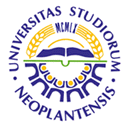 UNIVERSITY OF NOVI SADFACULTY OF AGRICULTURE 21000 NOVI SAD, TRG DOSITEJA OBRADOVIĆA 8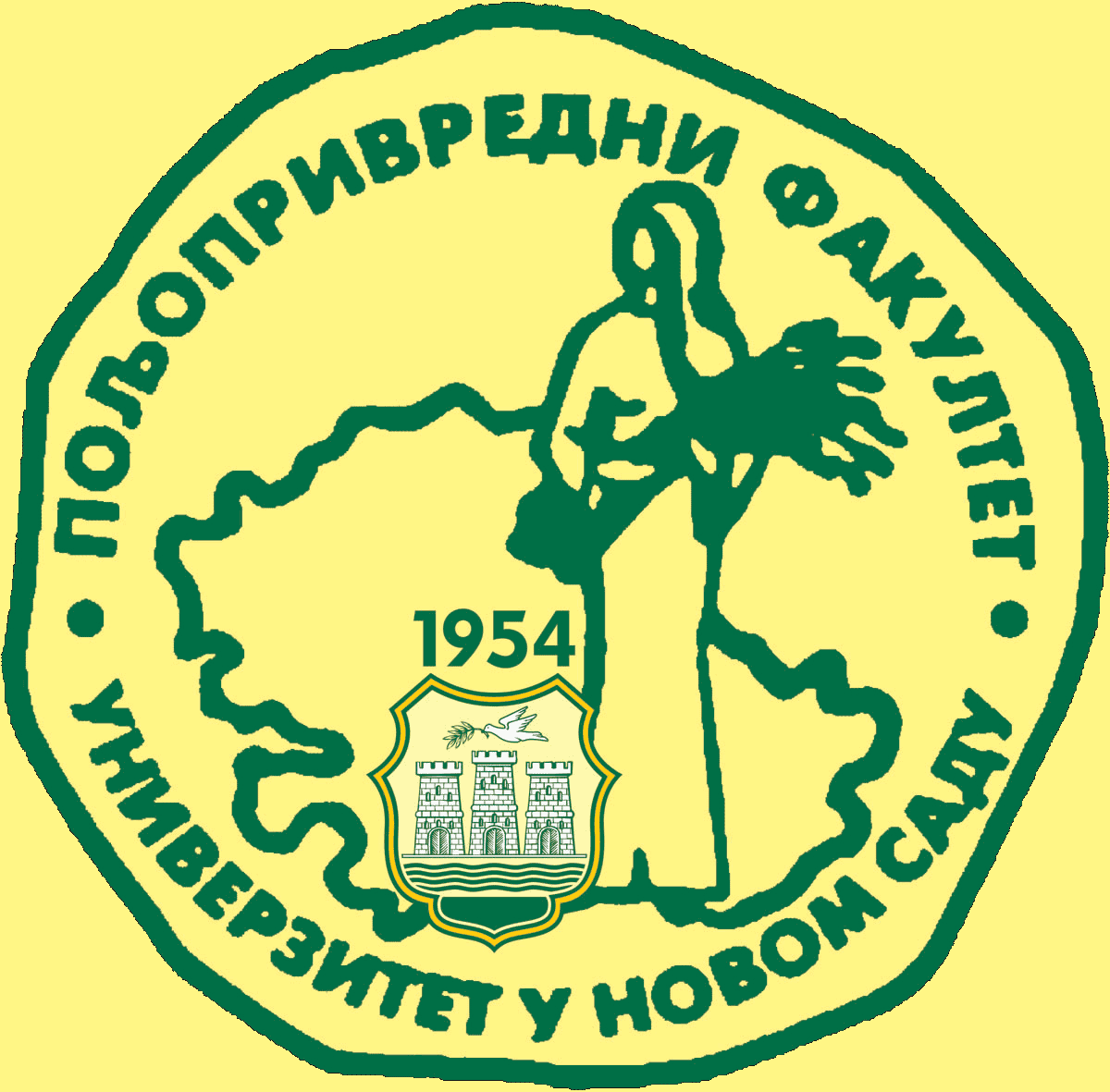 Study Programme AccreditationMASTER ACADEMIC STUDIES  Genetics, plant breeding and seed productionTable 5.2 Course specificationTable 5.2 Course specificationTable 5.2 Course specification